SİNCAN AHMET ANDİÇEN MTAL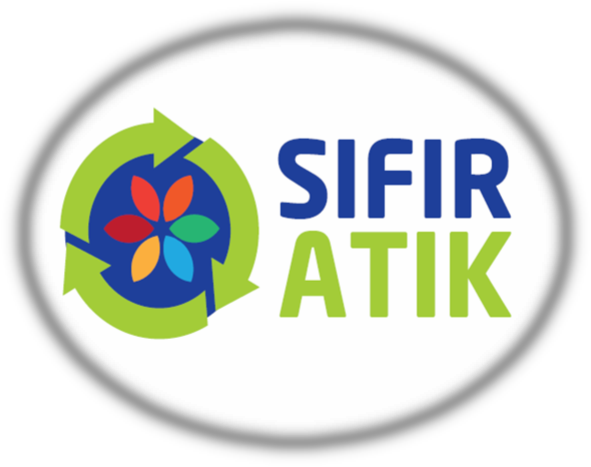 SIFIR ATIK YÖNETİM PLANI 2022 İÇİNDEKİLERGENEL BİLGİLERİDARİ BİLGİLERATIK YÖNETİMİAtık Önleme ve MinimizasyonAtıkların Kaynağında Ayrı Biriktirilmesi ve ToplanmasıAtıkların Bina İçinden Geçici Depolama Alanına TaşınmasıAtık Toplama, Biriktirme ve Taşıma Ekipmanlarının/Malzemelerinin Bulunduğu Yerler ve Özellikleri ile Toplama Programı ve Taşıma GüzergâhıAtık Geçici Depolama Alanı Yeri, Özellikleri ve Depolanacak Atık KodlarıAtık Toplama, Taşıma Ekipmanlarının ve Araçlarının Temizliği ve DezenfeksiyonuKaza Anında Alınacak Önlemler ve Yapılacak İşlemlerKaynağında Ayrı Toplanan Atıkların Değerlendirilmesi Konusunda Yapılan ÇalışmalarAtıkların Toplanmasında, Taşınmasında ve Geçici Depolanmasında Görevlendirilen Personel Bilgileri      3.10 Atıkların Beyanından Sorumlu Personel Bilgileri      3.11 Atıkların Teslim Edildiği Tesis Bilgileri4.EĞİTİM VE BİLGİLENDİRME FAALİYETLERİ      5.KAYIT TUTMA VE RAPORLAMAKurum/KuruluşunKurum/KuruluşunKurum/KuruluşunKurum/KuruluşunKurum/KuruluşunAdıPersonel ZiyaretçiÖğrenci SayısıAdresiTelefonMailSİNCAN AHMET ANDİÇEN MESLEKİ VE TEKNİK ANADOLU LİSESİ     900GÖKÇEK MAH. 314.SOKAK NO:12 SİNCAN ANKARA      0312 272 17 17 256625@meb.k12.trSıfır Atık Yönetim Planından sorumlu olan kişinin temas bilgileriSıfır Atık Yönetim Planından sorumlu olan kişinin temas bilgileriSıfır Atık Yönetim Planından sorumlu olan kişinin temas bilgileriSıfır Atık Yönetim Planından sorumlu olan kişinin temas bilgileriAdı ve SoyadıBirimiTelefonMail       CEMİLE YILMAZAHMET YÜCEOkul MüdürüMüdür Yardımcısı312 272 17 17 – 17312 272 17 17 - 21cemileyilmaz44@hotmail.comahmetyuce22@hotmail.comKonuDurumunuzPlanladığınız faaliyetlerZaman planlamasıSorumlusuGeri kazanılabilir tehlikesiz atıkların oluşumunun ve miktarının azaltılması      YapılıyorKağıt, metal, cam, plastik vb. atıkların depolanırken ve taşınması esnasında daha az yer kaplaması için sıkıştırılarak atılması     1 yıl içinde Okul Sıfır Atık Sorumlu Müdür YardımcısıTemizlik PersoneliGeri kazanılabilir tehlikesiz atıkların oluşumunun ve miktarının azaltılması      YapılıyorTek kullanımlık tabak, bardak ve çatalların yerine tekrar kullanılabilen malzemeden yapılmış ekipmanların kullanılması     1 yıl içinde Okul Sıfır Atık Sorumlu Müdür YardımcısıTemizlik PersoneliGeri kazanılabilir tehlikesiz atıkların oluşumunun ve miktarının azaltılması      YapılıyorYazıcılardan alınan çıktıların mümkün olduğunca iki taraflı yazdırılması     1 yıl içinde Okul Sıfır Atık Sorumlu Müdür YardımcısıTemizlik PersoneliKonuDurumPlanladığınız faaliyetlerZaman planlamasıSorumlusuAmbalaj atıklarının, organik atıkların ve geri dönüşemeyen atıkların kaynağında ayrı toplanması                 Ayrı toplama yapılmaktadır.Ambalaj atıkları, organik atıklar ve geri dönüşemeyen atıklar için okul binasında biriktirme kumbaraları bulunmaktadır.  Ayda bir kontrolOkul Sıfır Atık Sorumlu Müdür YardımcısıTemizlik PersoneliAtık pillerin kaynağında ayrı toplanması                   Ayrı toplama yapılmaktadır.Atık pil toplama ekipmanları temin edilerek katlara  yerleştirilmiştir.Ayda bir kontrolOkul Sıfır Atık Sorumlu Müdür YardımcısıTemizlik PersoneliBitkisel atık yağların kaynağında ayrı toplanmasıKatin ve Mutfakta kızartma yemekler yoktur. Bitkisel atık yağ oluşmamaktadır, olursa ayrı toplama yapılacaktır.Kantinde oluşan bitkisel atık yağlar için biriktirme bidonu bulunmaktadır.  Ayda bir kontrolOkul Sıfır Atık Sorumlu Müdür YardımcısıTemizlik PersoneliKantin SorumlusuAtık elektrikli ve elektronik eşyaların ayrı toplanması                  Ayrı toplama yapılmaktadır.Atık geçici depolama alanında Atık elektrikli ve elektronik eşyalar için bulunan biriktirme alanında toplama yapılmaktadır.Ayda bir kontrolOkul Sıfır Atık Sorumlu Müdür YardımcısıTemizlik PersoneliTehlikeli atıkların ayrı toplanması                  Ayrı toplama yapılmaktadır.Atık geçici depolama alanında tehlikeli atıklar bulunan biriktirme kumbarasında toplama yapılmaktadır.Ayda bir kontrolOkul Sıfır Atık Sorumlu Müdür YardımcısıTemizlik PersoneliKonuDurumunuzPlanladığınız faaliyetlerZaman planlamasıSorumlusuAtık elektrikli ve elektronik eşyaların taşınmasıGeçici Depolama Alanına atık elektrikli ve elektronik eşya biriktirme ekipmanı yerleştirilmemiştir. Atık durumuna gelen elektrikli ve elektronik eşyalar atığı oluşturan personel tarafından katlarda görevli temizlik personeline teslim edilmekte ve bu görevliler tarafından Geçici Depolama Alanına taşınmaktadır.Depolarda biriken elektrikli ve elektronik atıklar, görevli temizlik personeli tarafından tekerlekli araçlar ile Geçici Depolama Alanına taşınmaktadır.Düzenli aralıklarla gözlem yaparak, varsa eksiklikleri gidermek, iyileştirmeler yapmak.    Ayda bir kontrolOkul Sıfır Atık Sorumlu Müdür YardımcısıTemizlik PersoneliAmbalaj atıklarının taşınmasıBina içlerinde oluşan ambalaj atıkları temizlik personeli tarafından tekerlekli araçlarla atık geçici depolama alanına taşınmaktadır.Düzenli aralıklarla gözlem yaparak, varsa eksiklikleri gidermek, iyileştirmeler yapmak. Ayda bir kontrolOkul Sıfır Atık Sorumlu Müdür YardımcısıTemizlik PersoneliTehlikeli atıkların taşınmasıBina içlerinde oluşan tehlikeli atıklar ( pil, toner-kartuş vb.) temizlik personeli tarafından tekerlekli araçlarla geçici depolama alanına taşınmaktadır.Düzenli aralıklarla gözlem yaparak, varsa eksiklikleri gidermek, iyileştirmeler yapmak. Ayda bir kontrolOkul Sıfır Atık Sorumlu Müdür YardımcısıTemizlik PersoneliBitkisel atık yağların taşınmasıYoktur. Olursa kantin ve mutfakta oluşan bitkisel atık yağlar kantin/mutfak personeli tarafından atık bidonunda bekletilip yetkili firmaya teslim edilecektir.Düzenli aralıklarla gözlem yaparak, varsa eksiklikleri gidermek, iyileştirmeler yapmak.  Ayda bir kontrolOkul Sıfır Atık Sorumlu Müdür YardımcısıMutfak Personeli, Temizlik PersoneliKantin YetkilisiAtık pillerin taşınmasıBina içlerinde oluşan atık piller temizlik personeli tarafından atık pil kutusuna bekletilip yetkili firmaya teslim edilmektedir.Düzenli aralıklarla gözlem yaparak, varsa eksiklikleri gidermek, iyileştirmeler yapmak.   Ayda bir kontrolOkul Sıfır Atık Sorumlu Müdür YardımcısıTemizlik PersoneliKonuDurumunuzPlanladığınız faaliyetlerZaman planlamasıSorumlusuAmbalaj atıkları biriktirme ekipmanlarıAmbalaj atık biriktirme ekipmanları, her katta koridorlara personelin kolay ulaşabileceği şekilde belirli aralık ve sayıda yerleştirilmiştir. Okul temizlik personeli tarafından her gün  toplanıp atık geçici depolama alanında ambalaj atıkları için belirlenen büyük kumbaralara bırakılmakta ve oradan ilgili firmaya teslim edilmektedir.Belirli aralıklarlaizlemeler yapılarak, toplama performansının ve karşılaşılan sıkıntıların tespit edilmesi, iyileştirmeler yapılması. Ayda bir kontrolOkul Sıfır Atık SorumluMüdür Yardımcısı
Temizlik PersoneliBitkisel atık yağlar için biriktirme ekipmanlarıYoktur. Kantin ve mutfak pişirme alanında oluşan bitkisel atık yağlar için yemekhanede biriktirme bidonları bulunmaktadır. Bidonlar dolunca temizlik personeli tarafından  atık geçici depolama alanına bırakılmadan ilgili firmaya teslim edilecektir.Belirli aralıklarlaizlemeler yapılarak, toplama performansının ve karşılaşılan sıkıntıların tespit edilmesi, iyileştirmeler yapılması. Ayda bir kontrolOkul Sıfır Atık SorumluMüdür Yardımcısı
Kantin Denetim Sorumlu Müdür Yardımcısı
Kantin YetkilisiAtık pil biriktirme ekipmanlarıAtık pil biriktirme ekipmanları, koridorlarda kolay ulaşabilecek şekilde yerleştirilmiştir. Temizlik personeli tarafından kutu dolunca toplanıp yetkili firmaya teslim edilmektedir.Belirli aralıklarlaizlemeler yapılarak, toplama performansının ve karşılaşılan sıkıntıların tespit edilmesi, iyileştirmeler yapılması. Ayda bir kontrolOkul Sıfır Atık Sorumlu Müdür Yardımcısı
Temizlik PersoneliTehlikeli atıklar için biriktirme ekipmanlarıBina içinde tehlikeli atıklar için biriktirme ekipmanları bulunmamaktadır. Oluşan tehlikeli atıklar temizlik personeli tarafından tekerlekli araçlarla atık geçici depolama alanına, tehlikeli atıklar için belirlenmiş bölümdeki büyük kumbaralara bırakılır. (Toner, kartuş vb.)  Belirli aralıklarlaizlemeler yapılarak, toplama performansının ve karşılaşılan sıkıntıların tespit edilmesi, iyileştirmeler yapılması.Ayda bir kontrolOkul Sıfır Atık SorumluMüdür YardımcısıTemizlik PersoneliAtık elektrikli ve elektronik eşyalar için biriktirme ekipmanlarıBina içinde atık elektrikli ve elektronik eşyalar için biriktirme ekipmanları bulunmamaktadır. Oluşan elektrikli ve elektronik eşya atıkları temizlik personeli tarafından tekerlekli araçlarla atık geçici depolama alanına bırakılır.Belirli aralıklarlaizlemeler yapılarak, toplama performansının ve karşılaşılan sıkıntıların tespit edilmesi, iyileştirmeler yapılması.   Ayda bir kontrolOkul Sıfır Atık SorumluMüdür YardımcısıTemizlik PersoneliOrganik atık biriktirme     ekipmanlarıOrganik atık biriktirme ekipmanı Kantin, Mutfak ve Çay ocağında bulunmaktadır, personelin kolay ulaşabileceği şekilde belirli aralık ve sayıda yerleştirilmiştir. Çay ocağında oluşan çay ve kahve posalarının toplanması için  çay ocağına uygun büyüklükte kumbara yerleştirilmiştir.Belirli aralıklarlaizlemeler yapılarak, toplama performansının ve karşılaşılan sıkıntıların tespit edilmesi, iyileştirmeler yapılması.   Ayda bir kontrolOkul Sıfır Atık SorumluMüdür YardımcısıTemizlik PersoneliOrganik atık biriktirme     ekipmanlarıKantin, mutfak ve çay ocağında oluşan organik atıkların biriktirilmeden günlük olarak Belediye konteynerı geri dönüşüm ekipmanına atılmaktadır.Belirli aralıklarlaizlemeler yapılarak, toplama performansının ve karşılaşılan sıkıntıların tespit edilmesi, iyileştirmeler yapılması.   Ayda bir kontrolOkul Sıfır Atık SorumluMüdür YardımcısıTemizlik PersoneliOrganik atık biriktirme     ekipmanlarıOrganik atıklar, koku ve sinek gibi problemler oluşturmaması açısından, doluluk oranına bakılmaksızın her gün toplanmaktadır.Belirli aralıklarlaizlemeler yapılarak, toplama performansının ve karşılaşılan sıkıntıların tespit edilmesi, iyileştirmeler yapılması.   Ayda bir kontrolOkul Sıfır Atık SorumluMüdür YardımcısıTemizlik PersoneliKonuDurumunuzPlanladığınız faaliyetlerZaman planlamasıSorumlusuAtık Geçici Depolama AlanıOkulumuzda atıkların depolanacağı geçici depolama alanı bulunmaktadır. Atıklar tehlikeli ve tehlikesiz olmak üzere iki bölümde toplanmaktadır. Atık geçici depolama alanının kapıları kilitlenebilir özellikte ve sadece yetkili personel tarafından açılabilecektir. Alan 2 bölmeden oluşmaktadır. Her bölmenin giriş kısmında hangi tür atıkların geçici depolandığının bilgisinin yer aldığı tabelalar bulunacaktır. Bölmelerin iç kısmında atıkların türlerine göre  biriktirilmesi için ekipman yerleştirilecektir. Tehlikesiz atıklardan; kağıt, Metal Plastik Cam, Tehlikesiz elektonik atık için 1’er adet olmak üzere toplam 3 adet biriktirme ekipmanı bulunmaktadır. Tehlikeli atıklardan; pil için 1, Toner için 1 olmak üzere 2 adet biriktirme ekipmanı bulunmaktadır. Kutularının  üzerinde atılacak atıkların isimlerinin yer aldığı etiketler bulunmaktadır.                         Kağıt  15 01 06       Karışık ambalaj08 03 17       Tehlikeli madde içeren atık baskı tonerleri16 06            Piller ve Akümülatörler16 02            Elektrikli ve Elektronik Ekipman AtıklarıAyda bir kontrolOkul Sıfır Atık SorumluMüdür YardımcısıTemizlik PersoneliKonuDurumunuzPlanladığınız faaliyetlerZaman planlamasıSorumlusuAtık toplama ekipmanlarının temizliği ve dezenfeksiyonuBiriktirme ekipmanlarının kirlilik durumu her gün kontrol edilir. Kirlilik gözlenmesi durumunda biriktirme ekipmanı, araç yıkama yerinde  dezenfektanlar ile dezenfekte edilir. Günlük olarak iç poşetleri yenileri.
Hasar görmüş ekipmanlar yenisi ile değiştirilir. Organik atık kovaları her gün düzenli olarak temizlenir ve dezenfekte edilir. Eksik olan ve hasar görmüş malzemeler ile dezenfektanlar tespit edilerek temin edilmesi sağlanacaktır.     Ayda bir kontrolOkul Sıfır Atık SorumluMüdür YardımcısıTemizlik PersoneliKonuAlınacak Önlemler ve Yapılacak İşlemlerSorumlusuHerhangi bir kaza anında alınacak önlemler ve yapılacak işlemlerBiriktirme, toplama ve taşıma esnasında dökülen atıklar uygun ekipman ile toplandıktan sonra sağlam bir kaba alınır ve atık geçici depolama alanına bırakılır. Tehlikeli özellikte bir atıktan kaynaklanacak kaza durumunda Çevre ve Şehircilik İl Müdürlüğünü bilgilendirmek ve kaza tarihi, kaza yeri, atığın türü ve miktarı, kaza sebebi, atık işleme türü ve kaza yerinin rehabilitasyonuna ilişkin bilgileri içeren raporun Çevre ve Şehircilik İl Müdürlüğüne 3 iş günü içinde sunulması konusunda gerekenler yapılır.Okul Sıfır Atık SorumluMüdür YardımcısıTemizlik PersoneliKonuDurumunuzPlanladığınız faaliyetlerZaman planlamasıSorumlusuOrganik atıkların değerlendirilmesiKantinde 900 öğrenci için yemek hazırlanmaktadır.
Mutfakta 5 kişi için Çay ocağında 80 kişi için çalışma yapılmaktadır.Yaklaşık 1500m2 yeşil alanımız bulunmaktadır.Belediyenin toplama konteynırına günlük teslim edilmektedir.Binada oluşacak organik atıklarınayrı olarak toplanıp belediyenin kompost tesisine gönderilmesi planlanmaktadır.1 yıl içindeOkul Sıfır Atık SorumluMüdür YardımcısıTemizlik PersoneliAmbalaj atıklarının değerlendirilmesiOkulda karışık olarak toplanan kağıt ve ambalaj atıkları her ay Yetkili  Atık Yönetim firmasına veya Belediyeye  teslim edilmektedir.Belirli aralıklarlaizlemeler yapılarak, toplama performansının ve karşılaşılan sıkıntıların tespit edilmesi, iyileştirmeler yapılması.Ayda bir kontrolOkul Sıfır Atık SorumluMüdür YardımcısıTemizlik PersoneliBitkisel atık yağların değerlendirilmesiKantinde Bitkisel atık yoktur. Kantin veya mutfakta oluşabilecek bitkisel atık yağlar biriktirme bidonlarında toplanacak ve yaklaşık 3 ayda bir Yetkili Bitkisel Atık Yağ Toplama Geri Kazanım firmasına teslim edilmektedir. Mutfakta atkı yağ oluşmamaktadır.Belirli aralıklarlaizlemeler yapılarak, toplama performansının ve karşılaşılan sıkıntıların tespit edilmesi, iyileştirmeler yapılması.Ayda bir kontrolOkul Sıfır Atık SorumluMüdür YardımcısıTemizlik PersoneliKantin YetkilisiAtık pillerin değerlendirilmesiOkul koridorlarına kolay erişebilecek noktalara atık pil toplama ekipmanı yerleştirilmiştir.Okulda oluşan atık piller için yetkili TAP Taşınabilir Pil Üreticileri ve İthalatçıları Derneğinden pil toplama talebi yapılması veya oluşan atıkların en yakın toplama merkezine bırakılması planlanmaktadır.SürekliOkul Sıfır Atık SorumluMüdür YardımcısıTemizlik PersoneliAtık elektrikli ve elektronik eşyaların değerlendirilmesiOkulda oluşan atık elektrikli ve elektronik eşyalar atık geçici depolama alanında toplanmaktadır.  Oluşan atık elektrikli ve elektronik eşyaların Belediyenin toplama merkezlerine bırakılması veya yetkili firmaya teslimi planlanmaktadır.SürekliOkul Sıfır Atık SorumluMüdür YardımcısıTemizlik PersoneliKonuGörev TanımıAd-SoyadTelefonKatlardaki atıkların toplanarak geçici depolama alanına taşınmasında görevlendirilen personel bilgileri-Toplama hazırlığının yapılması  biriktirme ekipmanlarının doluluk kontrollerinin yapılması,-Atık kutularının boşaltılması,-Takip formunun doldurulması-Ekipmanların belirlenen yerlere konulması-Belirlenen güzergaha uyulması-Geçici depolama alanına teslim edilmesi-Kaza anında müdahale edilmesi-Gözlemlerin bildirilmesiSEVAL ÖZDEMİR SARI – HizmetliTAMER KUŞÇUOĞLU-HizmetliFATMA ÇIRAK – İŞKUR PERSONELİDERYA OVA – İŞKUR PERSONELİ312 272 17 17312 272 17 17312 272 17 17KonuGörev TanımıAd-SoyadTelefonAtıkların beyanından sorumlu personel bilgileri-Her ay oluşan kağıt ve ambalaj atık miktarı Sıfır Atık Bilgi Sistemine girilir.-Oluşursa bitkisel atık yağlar, atık piller, tonerler, atık elektrikli ve elektronik eşyalar ve diğer tehlikeli atıklar için gönderme işlemleri yapıldıktan sonra sisteme kayıtları yapılır.-Her yıl 1 Ocak- 31 Mart tarihleri arasında tehlikeli sınıfa giren atıklar için Atık Yönetimi Bilgi Sisteminde atık beyanı verilir.       AHMET YÜCE           312 272 17 17 - 21Atık TürüAtık KoduAtığın Teslim Edildiği Tesis BilgileriAtığın Teslim Edildiği Tesis BilgileriAtığın Teslim Edildiği Tesis BilgileriAtığın Teslim Edildiği Tesis BilgileriAtığın Teslim Edildiği Tesis BilgileriAtık TürüAtık KoduTesis AdıTesis AdresiTelefonLisans Numarasıİletişime Geçilecek FirmaSorumlusuKağıt ve Karışık Ambalaj Atıkları15 01 06Çankaya Katı Atık Geri Dönüşüm Tic.Ltd.Şti.Ahi Evran Mah. Sincan Sanayi Sitesi 3. Cadde 241 Sok. No:7 Sincan-Ankara312 2685296-97-980532 6780544222509268.0.1  (2021-65)Adil GençBitkisel Atık Yağ(oluşursa)Sincan Belediyesi Atık TesisiTandoğan Mahallesi Billur Sokak No:8 Sincan-Ankara444 47 62-3101444 28 442021Fahri KılıçTemizlik İşleri MüdürlüğüPilTAPTaşınabilir Pil Üreticileri ve İthalatçıları DerneğiOruçreis Mahallesi Giyimkent Sitesi, 13. Sk. 75-77, 34230 Esenler212 4380825https://tap.org.tr/pil-biriktirdim/199650 Kg tutara kadar kargo ile gönderim yapılacaktırKonuDurumunuzPlanladığınız faaliyetlerZaman planlamasıSorumlusuTüm kurumPersoneline eğitim   verilmesiSıfır Atık Projesi Kapsamında öğrenci ve personele eğitim verilmiştir.*Tüm öğrenci ve personele  eğitimler verilecektir.*Eğitim planı oluşturulacaktır.*Eğitimler her yıl tekrarlanacaktır.*Bilgilendirici materyaller hazırlanacaktır.Temel eğitim verilmiş olup yılda bir kez tekrarlanması planlanmaktadır.Okul Sıfır Atık SorumluMüdür YardımcısıBiyoloji Zümre BaşkanıRehberlik ÖğretmenleriSınıf Rehberlik ÖğretmenleriKonuDurumunuzPlanladığınız faaliyetlerZaman planlamasıSorumlusuAtıkların tartılması ve kayıtlarının tutulmasıKağıt, ambalaj atıkları ve bitkisel atık yağlar için tartım yapılmakta ve kayıtları Sıfır Atık Bilgi Sistemine girilmektedir. Atık piller ve diğer tehlikeli atıklar oluştuklarında kayıtları tutulacaktır.Organik atıklar günlük olarak Belediyenin kompost tesisine gönderilmemekte ve kayıtları tutulmamaktadır.%100 performansa ulaşmak ve kaçakları engellemek amacıyla oluşacak diğer teklikeli atıkları ve organik atıkları tartmak ve kayıtlarını tutmak.1 yıl içindeOkul Sıfır Atık SorumluMüdür Yardımcısı